Viðmerkingar: Viðvíkjandi Pos 1,2,3,4 og 5 eru hetta model, sum vit vilja hava. Vit tilskila okkum rætt til at velja burtur úr tað tilboð, sum hevur lægsta prís. Tvs. Ikki vist, at samlaði prísurin er avgerandi.  ACM BS 740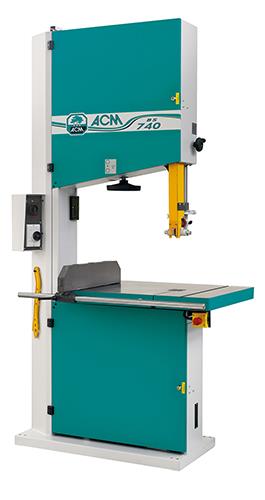 TEKNISKE DATA: Venstre udførelse.Maskinen er CE-godkendt af det tyske BG-institut, hvilket er kendt som den godkendende instans på markedet, der stiller de strengeste krav til produkternes kvalitet og sikkerhed.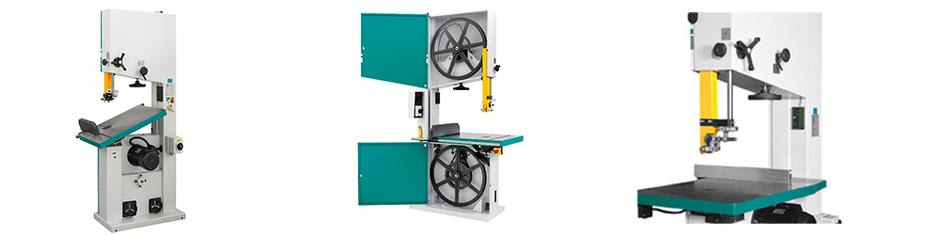 SCM F-410 NOVA 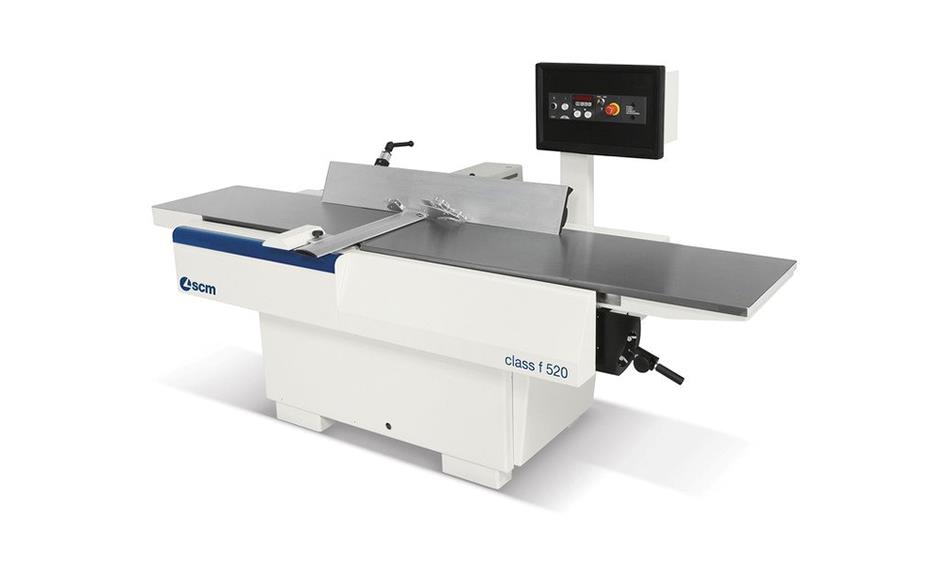 TEKNISKE DATA: STANDARDUDSTYR:Manuel bevægelse af indløbsbordAflæsning af høvledybde på skalaAfretterbeskyttelse af brotype, nedfældelig under bordniveauFalsbearbejdninger er ikke muligeAflåselig hovedafbryderOverbelastningssikringStyrestrømkreds (110 Volt)Automatisk motorbremseNødstop trykknapKutterhoved og knivmontering med tekniske specifikationer og med instruktion indgraveret, med knivindstillingsudstyrServicesæt for brug og vedligeholdelse af maskinenHovedmotor med direkte startMaskinen er i overensstemmelse med CE-normer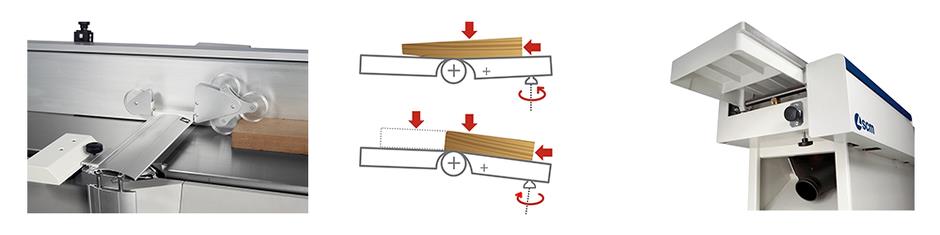 FORDELE:Perfekte overflader med denne praktiske og driftssikre maskine – hvor ergonomien er i højsædet. SJÖBERGS HØVLEBÆNK, ELITE 2000Sjöbergs Elite 2000 høvlebænk er designet og produceret for professionelle af professionelle. Høvlebænken er den perfekte arbejdsplads for dig, der ønsker en robust og stabil høvlebænk.

Høvlebænken er fremstillet i massiv bøg og oliebehandlet. Bænkpladen er forsynet med dobbelt hulrækker til bænkdupper.

Pakke med 4 kraftige bænkdupper i stål medfølger.

For at få plads til opbevaring kan du montere Sjöbergs underskabe SM04 og SM08 på høvlebænken.

Produktdetaljer:
Materiale: Massiv bøg
Total længde: 1945 mm
Bænkpladens længde: 1805 mm
Total bredde: 740 mm
Bænkpladens bredde: 600 mm
Bænkpladens tykkelse: 85 mm
Maks. åbning v. tænger: 145 mm
Arbejdshøjde: 900 mm
Vægt: 125 kg

RELATEREDE PRODUKTERTILBEHØRSSÆT TIL ELITE HØVLEBÆNKEPRODUKTBESKRIVELSESæt til elite høvlebænkene fra Sjøbergs.

Indeholder:
Beskyttelse til kæber af kork for at beskytte bænk klemmer mod slitage.
Ambolt til montering på bænkpladen - for metalarejde.
Spændetvinge til fastspænding af emner overalt på bænkpladen.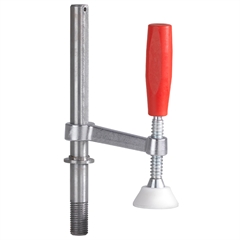 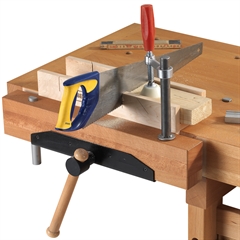 SPÆNDETVINGE TIL ELITE HØVLEBÆNKEPRODUKTBESKRIVELSEBænk spændetvinge QSH.
Passer til Sjøbergs Elite 1500, 2000 og 2500.

Tvingen omnteres i hullerne til bænkdupperne og kan der for anvendes over hele bænkpladen.
Gør det muligt at spænde et emne fast mod bænkpladens overdel.PosSlag/typaStkEindarprísurSamlaðViðmerking1Bandsag – ACM BS 7401 stkv/ 10 stk sagbløgum2Avrættari – SCM F-410 NOVA1 stkv/ 10 stk hølvibløðum3Bonkur – Sjøbergs høvlebænk, Elite 200017 stkv/standard tilhoyr4Tilhoyr til Elite 2000 - Skrúvutvinga20 stk5Tilhoyr til Elite 2000 – Kork,ambolt og tvinga20 stkPrísur íalt uml.Båndsavhjulets diameter.740 mmMed kipbart plan0-20 graderPatent overstyr og understyrTeleskop savklinge afdækningKontrolslids for klingestillingKlingetilspændingsangiverMotor 4 HK med motorbremseHjulets omdrejningstal640 m/min.Snithøjde450 mmSnitbredde720 mmMin./max. klingelængde5340/5420 mmBåndsavhjulene belagt med gummibandageSugestuds2 x Ø 120 mmBord710 x 1000 mmTotalhøjde2530 mmVægt450 kgArbejdsbredde                         410 mmBordets totallængde            2610 mmIndløbsbordets længde1450 mmUdløbsbordets længde1160 mmKutterhoved diam.                120 mmKutterhoved hastighed5000 o/min.Antal knive 410x35x3 mm4Størrelse af alu-anslag1200x190 mmKipbart anslagFra 90o til -45oArbejdsbord højde fra gulv845 mmDiam. Afsugningsstuds120 mmMax spåntykkelse                 8 mmHovedmotor 7,5 HK/4 kW/50 Hz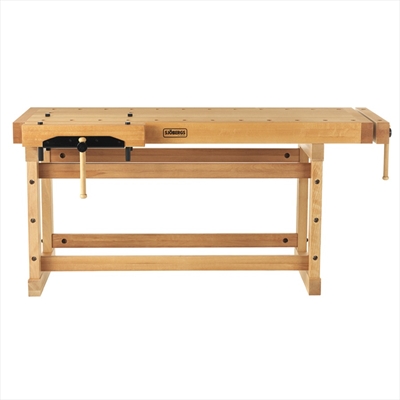 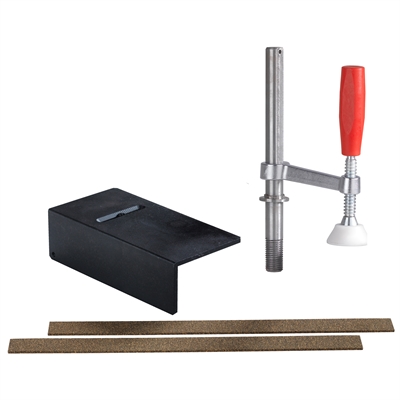 